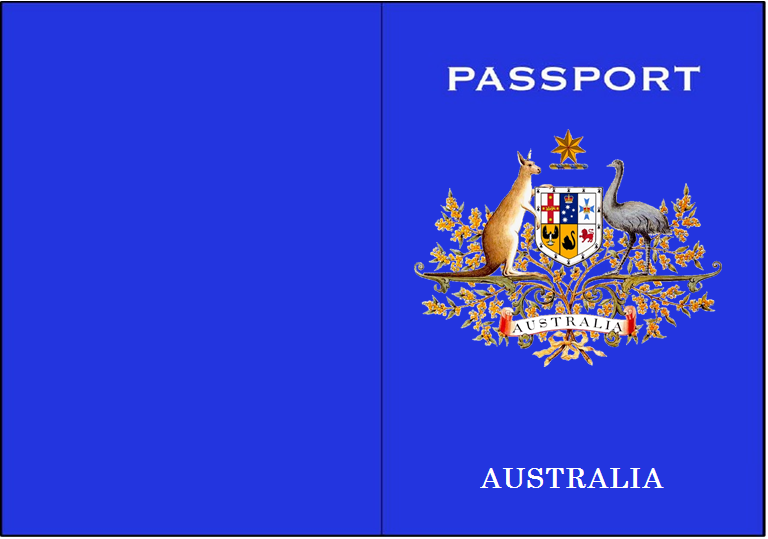 1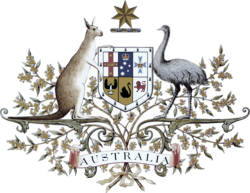 23456789